 Мониторинг деятельности классного руководителяУтверждаю председатель комитета по образованию 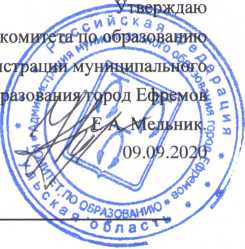 администрации муниципального образования город Ефремов Е.А. Мельник. 09.09.2020________________________________________________________________________________СОДЕРЖАНИЕАктуальность разработки мониторингаНормативная база проектаОсновополагающие положения проектаПрограмма мониторинга как инструментПонимание роли классного руководителя Ресурсы, обеспечивающие воспитание обучающихсяИнструментарий мониторингаОжидаемые результаты реализации программы мониторингаМероприятия по реализации Проекта Приложение                       Список литературы Актуальность разработки мониторингаАктуальность разработки мониторинга обусловлена сложившимися в последние годы неэффективными практиками деятельности классных руководителей, вызванных низким статусом школьного воспитания и внеучебной деятельности в общественном сознании. Президентом страны назначено вознаграждение за выполнение функций классного руководителя педагогическим работникам государственных общеобразовательных школ. Данное обстоятельство порождает достаточно противоречивую ситуацию: с одной стороны, повышение оплаты труда вызывает необходимость определить эффективность расходования бюджетных денег, а с другой размер повышения не может рассматриваться как существенный в сравнении с тем объемом работы, который фактически выполняет классный руководитель. Неоднозначно повышение было воспринято учительской общественностью, действительно на реальное повышение уровня воспитательной работы в школах за счет одной принятой меры рассчитывать не стоит. Возникает необходимость содействовать урегулированию возникающих противоречий и с одной стороны обеспечить эффективность государственных вложений в образование, а с другой мотивировать педагогов – воспитателей на повышение качества профессиональной деятельности.  Цель проекта: обеспечить эффективность государственных вложений в образование;мотивировать педагогов – воспитателей на повышение качества профессиональной деятельности. Нормативная база проектаНормативной базой проекта «Мониторинг деятельности классного руководителя» (в дальнейшем Мониторинг) являются следующие документы: Федеральный закон РФ «Об образовании» (редакция N 68 от 10.07.2012, последняя редакция, действующая редакция); Федеральный закон РФ «Об основных гарантиях прав ребенка в Российской Федерации» от 3 июля 1998 года, Проект «Современная модель образования, ориентированная на решение задач инновационного развития экономики» (письмо «Департамента государственной политики и нормативно-правового регулирования в сфере образования» от 8 мая 2008 г.  № 03-946 «О рекомендациях по проведению августовских педсовещаний»);Послание Федеральному Собранию Президентская инициатива: «Наша новая школа» от 5 ноября 2008 года;Указ Президента РФ от 1 июня 2012 г. N 761 "О Национальной стратегии действий в интересах детей на 2012 - 2017 годы".Постановление Правительства Российской Федерации от 30 декабря 2005 г . N 854 «О порядке предоставления в 2006 году финансовой помощи бюджетам субъектов Российской Федерации в виде субсидий на выплату вознаграждения за выполнение функций классного руководителя педагогическим работникам государственных общеобразовательных школ субъектов Российской Федерации и муниципальных общеобразовательных школ» Приказ Министерства образования и науки Российской Федерации от 3 февраля 2006 года № 21 «Об утверждении методических рекомендаций об осуществлении jkj;tybx общеобразовательных учреждений субъектов Российской Федерации и муниципальных общеобразовательных учреждений». Основополагающие положения проектаАнализ названных документов позволяет выделить следующие положения. Воспитание как первостепенный приоритет в образовании, должно стать органичной составляющей педагогической деятельности, интегрированной в общий процесс обучения и развития. Важнейшие задачи воспитания - формирование у школьников гражданской ответственности и правового самосознания, духовности и культуры, инициативности, самостоятельности, толерантности, способности к успешной социализации в обществе и активной адаптации на рынке труда. В решении этих задач важно взаимодействие школы с учреждениями дополнительного образования детей, которые были и остаются одной из наиболее эффективных форм развития склонностей, способностей и интересов, социального и профессионального самоопределения детей и молодежи.Ориентирами в современном отечественном образовании являются: высокое качество результатов обучения и воспитания, эффективное использование современных образовательных технологий, в том числе информационно-коммуникационных, в образовательном процессе, обеспечение доступности качественного образования, программирование развития образовательных учреждений, продуктивность реализации программ развития, сочетание принципов единоначалия с демократичностью уклада учреждения, отсутствие отрицательной динамики состояния здоровья обучающихся, позитивное отношение родителей, выпускников и местного сообщества к учреждению, обеспечение условий безопасности, участие в муниципальных, региональных и федеральных фестивалях, конкурсах, смотрах (Национальный проект «Образование»). В теоретической основе проекта Мониторинга является ориентация управления на сам образовательный процесс (как основной процесс), на создание условий для раскрытия, реализации и развития потенциала личности. Этот подход представлен в научной литературе работами А.В. Мудрика, Л.И. Новиковой, М.И. Рожкова, Р.Х. Шакурова, Т.И. Шамовой и других. Представляемый документ призван содействовать повышению эффективности работы классных руководителей путем нормирования деятельности и формирования общественно-государственного механизма оценивания. Программа мониторинга как инструмент Подход, реализуемый документом, может быть выражен через совокупность следующих принципов. Принцип первый: «Не навреди». Несмотря на увеличение оплаты труда за классное руководство, предлагаемый Мониторинг не должен прибавить работы, привнести дополнительные сложности, отчетность, ухудшить ситуацию в повседневной практике классного руководителя. Принцип второй: определения профессиональной ответственности. Классный руководитель не может преимущественно отвечать за результаты воспитания обучающихся вверенного класса. Поэтому не несет единолично всю полноту ответственности за процесс социализации, воспитания школьников. Другими словами как успехи в воспитании обучающихся, так и серьезные упущения лишь отчасти обусловлены деятельностью или бездействием классного руководителя. Принцип третий: сочетания инвариантной и вариативной частей в деятельности классного руководителя. В деятельности классного руководителя имеется инвариантный компонент, определенный минимум государственных требований к деятельности. Специфические социальные, социально-психологические, морально-нравственные и другие характеристики классного коллектива и обучающихся его образующих обуславливает вариативную часть работы классного руководителя. Инвариантная часть определяется следующей цитатой из Методических рекомендаций об осуществлении функций классного руководителя педагогическими работниками государственных общеобразовательных учреждений субъектов Российской Федерации и муниципальных общеобразовательных учреждений: «Основными задачами воспитания являются: формирование у обучающихся гражданской ответственности и правового самосознания, духовности и культуры, инициативности, самостоятельности, толерантности, способности к успешной социализации в обществе и активной адаптации на рынке труда». Принцип четвертый: оценка целесообразности, адекватности и процесса деятельности. Особенности воспитания как явления (дополнительность, отсроченность результатов и т.п.) обуславливают крайнюю сложность при проведении Мониторинга. Диагностика деятельности классного руководителя может опираться в первую очередь на процессуальные характеристики его работы. Принцип пятый: несравнимость результатов воспитательной работы разных педагогов. Каждый ученический класс по-своему уникален, деятельность классного руководителя приходится на различные периоды в социально-психологическом развитии группы. Отсюда сравнивать успехи классных руководителей достаточно проблематично, так и цели и темп реализации воспитательных задач будет существенно отличаться. Объектом сравнения могут быть только адекватность целей воспитательной работы ситуации, сложившейся в классе, соответствие планов целям, и т.п. Принцип шестой: «Не проверять, а помогать». Предлагаемый комплекс мер по мониторингу деятельности классного руководителя ориентирован в первую очередь не на контроль за деятельностью классного руководителя, а на содействие классному руководителю в решении возникающих проблем в сфере профессиональной деятельности. Исходя из сложности и затратности получения достоверной информации о качестве работы классного руководителя целесообразно рекомендовать осуществление предлагаемого мониторинга администрации школ. Принцип седьмой: «Вооружить новым инструментом». Предлагаемый Мониторинг нацелен на нормирование деятельности классного руководителя путем выработки конкретных критериев и ориентиров в воспитании обучающихся. Принцип восьмой: «Просто, быстро, эффективно». Мониторинг должен предлагать чрезвычайно простые, формальные процедуры диагностики деятельности классного руководителя, которые могут быть проведены за короткое время, и в тоже время дадут исчерпывающую информацию о качестве работы педагога. Принцип девятый: общественно-административной экспертизы. Мониторинг эффективности работы классного руководителя может стать деятельностью, объединяющей администрацию школы, родительскую общественность, представителей различных служб (медика, психолога, социального педагога и т.п.) Принцип десятый: постепенного совершенствования методики мониторинга исходит из убеждения в невозможности создать сразу достаточно качественный инструмент организационно-диагностический инструментарий, поэтому предполагается поэтапное внедрение данного средства в практику деятельности общеобразовательных учреждений, оптимален будет режим опытно-экспериментальной работы. Понимание роли классного руководителяКлассный руководитель осуществляет деятельность по созданию условий для саморазвития и самореализации личности обучающегося, его успешной социализации в обществе. Деятельность классного руководителя представляет собой управление ресурсами общеобразовательного учреждения и окружающей среды для реализации задач воспитания обучающихся вверенного ему класса. Инвариантный компонент деятельности классного руководителя включает: обеспечение жизни и здоровья учащихся (контроль за посещаемостью школы обучающимися класса, контроль причин пропусков, информированность о состоянии здоровья обучающихся класса, ведение документации о заболеваемости обучающихся, работа с листком здоровья в классном журнале, совместно с врачом и родителями разработка и реализация комплекс мер по охране и укреплению здоровья, вовлечение обучающихся в занятия физкультурной и спортивной деятельностью, организация охвата обучающихся горячим питанием, проведение инструктажей и ведение документации по технике безопасности); обеспечение позитивных межличностных отношений между обучающимися и между обучающимися и учителями (информированность о межличностных взаимоотношениях в классе, о характере взаимоотношений обучающимися класса и ведущих в классе учителей, проведение диагностики межличностных отношений, оперативное регулирование возникающих противоречий;  определение задач оптимизации психологического климата в классе, выявление обучающихся имеющих проблемы в сфере межличностных отношений, привлечение для этой работы психолого-педагогической службы); содействие освоению школьниками образовательных программ ( информированность об особенностях содержания образования, предусмотренного учебным планом, о проблемах и перспективах реализации образовательной программы в ученическом классе, координация деятельности учителей- предметников и родителей, прогнозирование и мониторинг успеваемости, содействие в разработке и реализации индивидуальных траекторий образования, планирование и реализация работы с одаренными, со слабоуспевающими или неуспевающими обучающимися, осуществление патриотического, гражданско-правового воспитания, формирование социальной компетентности обучающихся (разработка годового цикла мероприятий, содействующих воспитанию патриотизма и гражданственности, расширяющих правовую и социальную компетенцию обучающихся, содействие в формирование опыта гражданского поведения в процессе ученического самоуправления, поддержка в ученическом самоуправлении высоких эталонов, осуществляется планомерное развитие ученического самоуправления на основе исходного состояния дел в классном коллективе, осуществление договорных начал во взаимодействии классного руководителя и обучающихся).Вариативный компонент деятельности классного руководителя: определение целей воспитания обучающихся класса на основе учета возрастных особенностей, существующей ситуацией в классе, планирование работы с классом (комплексное изучение состояния, проблем и определение перспектив в воспитании, обучении и развитии обучающихся класса, качественное и обоснованное целеполагание, программирование и планирование работы с классом, ведение отчетной документации, осуществление мониторинга эффективности собственной деятельности, организация участия обучающихся в конкурсах и соревнованиях городского, областного и Всероссийского уровня в соответствии с профильной - системообразующей деятельностью класса), определение зон риска для обучающихся класса, планирование профилактической деятельности (определение обучающихся, вызывающих наибольшее опасение как потенциальные нарушители дисциплины, разработка, согласование сзам. директора по ПВ, психологом, администрацией школы, родительским комитетом и реализация комплекса профилактических мер, привлечение к профилактическим мероприятиям широкого круга участников, использование возможности различных организаций). Ресурсы, обеспечивающие воспитание обучающихсяВ качестве ресурсов могут рассматриваться: - деятельность педагогов, педагогических коллективов, воспитательных организаций, - программы воспитания, воспитательные технологии, методическое обеспечение воспитательной деятельности, - сотрудничество с родителями обучающихся, семьями школьников, - СМИ, деятельность социальных организаций, учреждений культуры, - социально значимая деятельность самих воспитанников, их общественная саморганизация. Ответственность классного руководителя школы охватывает различные стороны жизнедеятельности воспитанников и может быть выражена в инвариантном и вариативном компонентах. Инструментарий мониторинга Мониторинг осуществляет администрация школы (заместитель директора), изучая папку классного руководителя (приложение), посещая мероприятия в классах и на их основании, заполняя на каждого классного руководителя Бланк №1. При оценивании используется следующая шкала: высокий уровень – 3 балла, средний уровень –2 балла, низкий уровень – 1 балл. Деятельность классного руководителя может быть оценена следующим образом: низкий уровень эффективности 23- 32 балла, уровень эффективности ниже среднего 33- 41 балл, средний уровень эффективности 42-50 баллов, уровень эффективности выше среднего 51-59 баллов, высокий уровень эффективности 60- 69 баллов. Критерии и уровни эффективности деятельности классного руководителяБланк № 1 Таблица подведения итогов   Анкета для классных руководителей № 1Уважаемый коллега! Заполните, пожалуйста, предлагаемую анкету. Ваши ответы помогут нам организовать совместную работу классного руководителя, учителей, обучающихся и их родителей. Спасибо за сотрудничество!Фамилия, имя, отчество Класс Количество обучающихся в классе 1. Соответствуют ли предложения школы и системы дополнительного образования тем запросам, интересам и потребностям, которые предъявляют обучающиеся и их родители?Да. Частично. Нет. 2. Реализуются ли в школе оригинальные образовательные и воспитательные программы?Да. Частично.    Нет. Перечислите известные Вам программы.3. В чем особенности содержания образования и воспитания в Вашем классе?          4. Осведомлены ли Вы о том, как распределена нагрузка по отдельным предметам?Да.     Частично.     Нет. В чем особенности учебного плана?5. Какие образовательные области Вы считаете основными?Естественнонаучные дисциплины. Физико-математические дисциплины. Предметы гуманитарного цикла. Индустриально-техническое направление. Другое. 6. Какие учебные компетенции следует формировать у учащихся на определенном возрастном этапе?Развитие памяти, внимания. Развитие логического мышления. Развитие творческих способностей. Другое. 7. Какие академические проблемы (проблемы освоения образовательной программы) существуют, исходя из возраста и конкретного контингента учащихся в Вашем классе?Неуспеваемость. Низкий уровень усвоения знаний. Трудности освоения программы по отдельным предметам. Неравномерность распределения учебной нагрузки. Отсутствие личностно-ориентированного подхода в обучении. Другое. 8. Какие группы учащихся можно выделить по успешности освоения образовательной программы? С низким уровенем освоения. Со средним уровенем освоения. С высоким уровенем освоения. В чем проблемы обучения в каждой из названных групп, каков их состав? 9. Какие меры принимаются по устранению подобной дифференциации? 10. Часто ли Вы консультируетесь с учителями, работающими в Вашем классе, по вопросам успеваемости учащихся?Не консультируюсь вообще. Редко, при острой необходимости. Только перед родительским собранием. Достаточно часто. Постоянно, согласно плану совместной работы. 11. Какие формы совместной работы классного руководителя, родителей и учителей-предметников практикуются в Вашем классе?Посещение отдельных уроков, наблюдение за слабоуспевающими учащимися на уроке, поведением детей. Индивидуальные консультации с учителями. Встречи-беседы учителей-предметников с родителями. Приглашение отдельных учителей на родительские собрания. Педагогический консилиум. Другие формы работ. 12. Как осуществляется планирование совместной деятельности учителей-предметников и родителей по организации образовательного процесса в классе?Нет конкретного плана совместной работы. Планирование осуществляется эпизодически. Планирование регулярное. Ваш вариант ответа. 13. Есть ли в Вашем классе одаренные дети? 14. Какие формы изучения особенностей учебной деятельности класса в целом и возможностей каждого ученика в частности Вы применяете? Учитываете ли Вы возраст учащихся при выборе ресурсов дополнительного образования? 15. Как осуществляется консультативная помощь школьникам при выборе ими кружков, факультативов, секций, клубов и т. д. внутри и вне школы? Какие ресурсы к этому привлечены? 16. Как Вы отслеживаете работу с неуспевающими учащимися? 17. Как осуществляется представление результатов, достижений, способностей учащихся родителям, педагогам, сверстникам? Какая система поощрений существует в Вашем классе? Анкета для классных руководителей № 2Уважаемый коллега! Заполните, пожалуйста, предлагаемую анкету. Ваши ответы помогут нам организовать совместную работу классного руководителя, учителей, учащихся и их родителей. Спасибо за сотрудничество!1. Какие особенности содержания образования учащихся вверенного Вам класса Вы учитываете в своей работе? Перечислите:2. Назовите основные задачи Вашей работы в обеспечении хорошей успеваемости учащихся?         3. Какие общие задачи Вы формулируете для учителей-предметников, преподающих во вверенном Вам классе? 4. Как организуется дифференциация обучения в классе? 5. Какие формы работы Вы используете для воспитания сознательного отношения школьников к учебе, развития познавательного интереса к изучаемым предметам, повышения культуры учебного труда?          Анкета для родителейУважаемые родители! Заполните, пожалуйста, предлагаемую анкету. Ваши ответы помогут нам организовать совместную работу классного руководителя, учителей, учащихся и вас – родителей. Спасибо за сотрудничество!1. Насколько оперативно вы информированы классным руководителем об успехах или проблемах вашего ребенка? 2. Как классный руководитель помогает вам решать проблемы ребенка в учебе?      3. Насколько вы информированы об особенностях образовательной программы?       4. Получаете ли вы информацию от классного руководителя о достижениях класса в целом и отдельных учащихся?Анкета для учителей-предметниковУважаемый коллега! Заполните, пожалуйста, предлагаемую анкету. Ваши ответы помогут нам организовать совместную работу классного руководителя, учителей, учащихся и их родителей. Спасибо за сотрудничество!1. Имеете ли Вы представление об актуальных задачах развития учащихся на уроках?         2. Осведомлены ли Вы о проблемах класса в сфере обучения? 3. Насколько классный руководитель помогает обеспечить высокое качество знаний у учащихся?  Индивидуальная карта мониторинга деятельности классного руководителя(ФИО) классного руководителя _________________________________                класс____________Примечание: проценты вычисляются делением фактического значения на максимальное. Фактическое значение представляет собой сумму баллов содержательного анализа по критериям. Выводы:1. Изучение деятельности классного руководителя позволяет отметить _______ (высокий, средний, низкий) уровень качества выполнения обязанностей, отметить ____________(положительную, отрицательную) динамику.2. Наиболее успешно классный руководитель решает задачи: ___________________________________________________,__________________________________________________,_____________________________________________________,3. Выявлены сферы проблем в работе классного руководителя ___________________________________________________,__________________________________________________,_____________________________________________________.Содержательный анализ по критериямУровни качества деятельности классных руководителейОтчет о результатах изучения эффективности деятельности классных руководителей (анализ планов классных руководителей)в муниципальном  образовательном учреждении «Средняя общеобразовательная школа №47» города СаратоваМониторинг проводился _______ классах, где ____ педагогов исполняют обязанности классных руководителей, из них:- педагогов высшей квалификационной категории, - педагогов первой квалификационной категории, - педагогов второй квалификационной категории, - педагогов без категории.Срез эффективности деятельности классных руководителей осуществлялся с «…» _________ 200__ г. по «…..»________ 200___ г. Общая таблица по школе Примечание: в таблицу заносится число классных руководителей, продемонстрировавших соответствующий уровень, а проценты рассчитываются от общего числа участников мониторинга. Высокий  (в целом) уровень деятельности продемонстрировали следующие классные руководители____________________________________________________________Наиболее успешно классными руководителями школы решаются вопросы ____________________________________________________________Наиболее актуальными проблемами деятельности классных руководителей являются________________________________________Зам. директора по ВР ____________Анкета для анализа ВР в классеКлассФ.И.О. классного руководителя Назовите цели и задачи развития коллектива в этом учебном году?Были ли они решены?Если да, то назовите положительные моментыЕсли нет, сформулируйте причиныС какими проблемами столкнулись в работе по сплочению классного коллектива?Какие мероприятия по повышению уровня развития коллектива планируете в новом учебном году?Оцените по пятибалльной шкале:Степень сформированности ценностных ориентаций;Рост личностных достижений учащихся;Деятельное участие ребят в преобразовании окружающей действительности;Поведенческий аспект;Повышение общей культуры.Оцените отношения в коллективе между девочками и мальчиками, детьми и взрослыми (учителями, родителями и т.п.).Имеются ли в классе лидеры среди детей? Да! Нет! Назовите их имена.Каково влияние ценностных ориентаций этих лидеров на ребят класса? 
Положительное / отрицательное.Назовите имена учащихся активно принимавших участие в общественной жизни класса, лицея.Дайте оценку активности и «включённости» родителей в жизнедеятельность класса. В чём конкретно они участвовали, какую помощь оказали?Назовите членов родительского комитета и направления их работы.Какие формы самоуправления существуют в классе? Какова их роль в жизни класса?Какая работа по развитию детского самоуправления вами планируется?Какие направления в работе с детьми Вам особенно удаются?Назовите самые удачные и интересные дела с классом.Каков по Вашему мнению уровень воспитанности учащихся?Оцените по пятибалльной шкале:Удовлетворённость всех участников воспитательного процесса;Воспитательную работу в школе;Деятельную активность всех участников воспитательного процесса;Рост методического, технического обеспечения;Качество воспитательных мероприятий;Работу с трудными детьми.Ваши предложения, советы, рекомендации по улучшению воспитательной работы в лицее.Матрица для составления плана работы классного руководителяОжидаемые результаты реализации программы мониторингаСоциальные результаты реализации данного проекта состоят в формировании общих нормативных представлений о деятельности классного руководителя, критериях эффективности и способах оценки.Предполагается получить научные результаты, связанные с выявлением и уточнением представлений о критериях эффективности деятельности классного руководителя, о способах измерения воспитательной деятельности, об организационно-педагогических условиях инноваций в сфере воспитательной работы в школе. К методико-технологическим результатам следует отнести: разработку методических рекомендаций для классного руководителя (по годовому планированию и отчету), для зам. директора школы по воспитательной работе (по проведению мониторинга).Мероприятия по реализации  Проекта ПриложениеПапка классного руководителя МАОУ  СОШ № 197Содержание папки.1.Функциональные обязанности классного руководителя.2. Данные об учащихся.2.1. Список учащихся с адресами и телефонами.2.2. Сведения о здоровье учащихся.2.3.  Учёт занятий учащихся в кружках, секциях, факультативах.2.4. Учёт общественных поручений и участия в делах школы и класса.3.Основания для определения целей и задач воспитательной работы с классом.3.1. Психолого-педагогическая характеристика класса.3.2. Анализ воспитательной работы за предыдущий год.3.3. Социальный паспорт класса3.4. Цели и задачи классного руководителя.4.Годовой план работы (отразить содержание данных направлений,  форма плана удобная  для работы классного руководителя).4.1. Пояснительная записка.4.2. Циклограмма мероприятий по обеспечению жизни и здоровья учащихся.4.3. Циклограмма мероприятий по обеспечению позитивных межличностных отношений между учащимися и между учащимися и учителями.4.4. Циклограмма мероприятий по освоению школьниками образовательных программ.4.5. Циклограмма мероприятий по воспитанию патриотических чувств, формированию опыта гражданско-правового поведения, развития социальной компетентности учащихся.4.6. Циклограмма профилактических мероприятий.4.7.  Циклограмма  мероприятий по развитию творческого потенциала детей5.Оперативное планирование5.1. План-сетка воспитательной работы.5.2. Расписание уроков класса и классного руководителя.6.Отчётные аналитические материалы.7.Приложения.7.1. Протоколы родительских собраний.7.2Листок учёта посещений родительских  собраний.1.   Функциональные обязанности классного руководителя.Деятельность классного руководителя представляет собой управление ресурсами образовательного учреждения и окружающей среды для реализации задач воспитания учащихся вверенного ему класса. Ответственность классного руководителя охватывает различные стороны жизнедеятельности воспитанников и может быть выражена в инвариантном и вариативном  компонентах.Инвариантный компонент деятельности классного руководителя включает:1)     обеспечение жизни и здоровья обучающихся: контроль за посещаемостью школы обучающимися класса, контроль причин пропусков, информированность о состоянии здоровья обучающихся класса, ведение документации о заболеваемости обучающихся, работа с листком здоровья в классном журнале,  разработка и реализация совместно с врачом и родителями комплекса мер по охране и укреплению здоровья, вовлечение обучающихся в занятия физкультурой и спортивной деятельностью, организация охвата обучающихся горячим питанием, проведение инструктажей и ведение документации по технике безопасности.2)     Развитие позитивных межличностных отношений между обучающимися и учащимися и учителями: информированность о межличностных взаимоотношениях, о характере взаимоотношений между обучающимися класса и ведущими в классе учителями, проведение диагностики межличностных отношений, оперативное регулирование  возникающих противоречий, поддержка благоприятного психологического климата в классе, выявление обучающихся, имеющих проблемы в сфере межличностных отношений.3)     Содействие освоению школьниками образовательных программ:                                 информированность об особенностях содержания образования, предусмотренного учебным планом, о проблемах и перспективах реализации образовательной программы в классе, координация деятельности учителей-предметников и родителей, прогнозирование и мониторинг успеваемости, содействие в разработке и реализации индивидуальных траекторий образования обучающихся класса, планирование и реализация работы с одарёнными и неуспевающими обучающимися.4)     Осуществление патриотического, гражданско-правового воспитания, формирование социальной компетентности обучающихся: разработка годового цикла мероприятий, содействующих воспитанию патриотизма и гражданственности, расширяющих правовую и гражданскую компетенцию учащихся, содействие в формировании опыта гражданского поведения в рамках ученического самоуправления, планомерное развитие ученического самоуправления.Вариативный компонент деятельности классного руководителя:5) Определение целей воспитания обучающихся класса и планирование работы с классом: комплексное изучение проблем и определение перспектив в воспитании, обучении и развитии обучающихся класса, качественное и обоснованное целеполагание, программирование и планирование работы с классом, ведение отчётной документации, осуществление мониторинга эффективности собственной деятельности, организация участия обучающихся в конкурсах и соревнованиях районного, областного и всероссийского уровня.6) Определение зон риска для обучающихся класса, планирование профилактической деятельности: составление списка обучающихся, вызывающих наибольшее опасение как потенциальные нарушители дисциплины, разработка и согласование с администрацией школы и родительским комитетом комплекса профилактических мер, привлечение широкого круга участников к профилактическим мероприятиям, использование возможностей различных организаций и учреждений (лечебных, образовательных, социальных, правоохранительных).2.    Данные об учащихся2.1.Список учащихся класса с адресами и телефонами2.2. Сведения о здоровье учащихся2.3. Учёт занятий обучающихся в кружках, секциях          Учёт общественных поручений3.Основания для определения целей и задач воспитательной работы с классом.3.1 Психолого-педагогическая характеристика класса.1. .История возникновения класса.2. Состав класса, характеристика семей.3. Состояние межличностных отношенийделение класса на микрогруппы (количество, состав, взаимоотношения)лидеры группы (количество, направленность)учащиеся с высоким статусом в группеучащиеся,  не принимаемые в группе (причины)4.Характер образовательной программы.5. Успешность освоения школьниками образовательной программы (количество учащихся по уровню успеваемости).6. Обеспеченность учебного процесса.7. Состояние и динамика здоровья детей.8. Участие учащихся в занятиях физической культурой и спортом.9.Уровень и динамика воспитанности учащихся.      10.Включённость учащихся в дополнительное образование.11. Характеристика интересов и склонностей, создание условий для их развития.12. Отношения с родителями.3.2 Анализ воспитательной работы за предыдущий год.1. Какие цели и задачи ставились.2.Какие средства использовались для решения поставленных задач.3. Результаты воспитательной работы (соответствие их поставленным целям).4. Наиболее эффективные средства.5. Нерешённые проблемы.3.3 Социальный паспорт 3.4 Цель воспитательной работы классного руководителяЗадачи воспитательной работы:по формированию отношений к здоровому образу жизнипо развитию межличностных отношенийпо содействию усвоения образовательных программпо формированию патриотизма, гражданственности, нравственных качеств личности, развитию социальной компетентности учащихсяпо профилактической работе (необходимые для решения проблем в вашем классе) Актив классаАнализ  воспитательной  работы за  предыдущий  год1.  Анализ целеполагания и планированиякакая цель была поставлена;расхождение поставленной цели и реальных результатов, их причины;результаты решения поставленных задач. 2.  Анализ развития коллектива класса степень сформированности и уровень сплоченности коллектива;традиции класса;особенности общения в классном коллективе: характер взаимоотношений учащихся; взаимоотношения мальчиков и девочек; развитие коммуникативных умений, нравственных отношений; развитие духа товарищества, взаимопонимание и эмпатии;преобладающее отношение учащихся к учителям, к школе;доминирующий эмоциональный настрой учащихся класса;негативные явления, замеченные в жизни коллектива;наличие конфликтов, их разрешение;степень вовлечения учащихся в жизнедеятельность класса, уровень их включенности в процесс планирования, организации и анализ совместной деятельности;развитие общественной активности учащихся (их инициативность, творчество, организованность, самостоятельность в деятельности); уровень развития коллективной творческой деятельности в классе.3.  Анализ организации и эффективности воспитательного процесса в классе:использованные формы воспитательной работы; достаточное разнообразие дел внутри каждого вида деятельности; сочетание общих, групповых и индивидуальных форм работы;насколько удачной оказалась последовательность классных мероприятий в прошедшем учебном году. Наиболее удачные мероприятия прошлого года. Какие мероприятия оказались невыполнимыми и почему?удовлетворенность школьников проведенными воспитательные мероприятиями (указать мероприятия, в которых учащиеся участвовали с наибольшим удовольствием; прошедшие скучно, формально;  к которым учащиеся остались равнодушными);фамилии учащихся, активно участвовавших в классных делах; не проявляющих интереса к ним;от каких классных дел и почему следовало бы отказаться в новом учебном году.4.  Анализ работы органов самоуправления:участие учащихся в классном и школьном самоуправлении, организаторской деятельности; эффективность самоуправления;периодичность и сменяемость органов самоуправления;влияние деятельности органов самоуправления на воспитание и развитие личности учащихся5.  Анализ участия учащихся класса в жизнедеятельности школы:участие учащихся в работе школьных кружков, секций, клубов, творческих объединений;участие учащихся класса в общешкольных мероприятиях, основные мотивы участия;степень заинтересованности и вовлеченности учащихся в жизнедеятельность школы;активность и результативность участия членов классного коллектива в школьных делах.6.  Анализ педагогического взаимодействия с семьей:влияние родителей учащихся на воспитательную деятельность класса;вопросы воспитательной работы, интересующие родителей;организация совместных с родителями мероприятий;тематика родительских собраний, их результативность; родители, не посетившие ни одного собрания.7.  Выводы:главное достижение классного коллектива за прошедший год; удачи в организации и воспитании учащихся класса; накопленный положительный опыт; отрицательные моменты в организации жизни класса и воспитании учащихся; нереализованные возможности и неиспользованные резервы;перспективные цели и ведущие задачи; приоритетные направления воспитательной работы в новом году;новые формы работы, планируемые к использованию в новом году.Журнал бесед  с  учащимися классаЖурнал бесед с педагогами-предметниками классаЖурнал бесед с родителями учащихсяКалендарное планирование воспитательной работы с классомОбщие сведения о классеСтатистикаСоциальный паспорт классаПедагогическая  характеристика  классаОбщие сведения о классе.Как долго существует данный коллектив, имеются ли в классе новички, второгодники, переростки, общая характеристика класса по успеваемости и дисциплине, его место среди других классов школы.Структура классного коллектива и внутригрупповые процессы.Лидерство, руководство, наличие изолированных, замкнутых и необщительных учеников, пути и методы вовлечения их в жизнь коллектива. Нормы, ценности группы, наличие традиций в коллективе. Критика и самокритика в коллективе.Характер общения учащихся в классе.Степень организованности, спаянности и сплоченности классного коллектива. Взаимоотношения между мальчиками и девочками.Творческий потенциал и творческая активность учащихся.Наличие учащихся с высоким уровнем общих и специальных способностей, склонных к проявлению фантазии и нестандартного мышления. Способность коллектива к творческому решению задач, потребность коллектива в творческой деятельности.Уровень воспитанности членов коллектива, усвоение ими социального опыта.Общая характеристика дисциплины в классе. Характер дисциплины на уроках и вне уроков. Крайне недисциплинированные учащиеся, формы проявления и причины их недисциплинированности. Проявление чуткости, внимательности, чести, долга и т.д. Какие существуют формы и методы воспитания этих чувств в коллективе.Помощь и участие родителей в делах класса и школыПосещение театров, кино, музеев, выставок Проведение экскурсий, походов, поездокПротокол № ____заседания  ________________________________________________________от  «___» _____________ 20__ годаПрисутствовало: __________ человекОтсутствовало:   __________  человек     1. _________________________          6.   ____________________________     2. __________________________        7.   ____________________________      3. _________________________          8.   __________________________     4. _________________________          9.   ____________________________     5. _________________________          10. ____________________________Повестка заседания:_______________________________________________________________Слушали: __________________________________________________________________________________________________________________________Решили:  ____________________________________________________________________________________________________________________________________________________________________________________________Слушали: __________________________________________________________________________________________________________________________Решили:  ___________________________________________________________________________________________________________________________________________________________________________________________Слушали: __________________________________________________________________________________________________________________________Решили: ___________________________________________________________________________________________________________________________________________________________________________________________Слушали: __________________________________________________________________________________________________________________________Решили:  ___________________________________________________________________________________________________________________________Общее решение: ______________________________________________________________________________________________________________________________________________________________________________________Председатель ___________________________________/__________________                                                                                                       /подпись/Секретарь _____________________________________/___________________                                                                                                            /подпись/Родительский  актив  классаУчет  посещаемости  родительских  собранийСодержание папки классного руководителя(последовательность файлов)Титульный листАнализ ВР в классе за прошедший годСписок учащихся классаОбщие сведения о классеПедагогическая характеристикаАктив классаЦель и задачи ВР на годКалендарное планированиеРодительский актив классаУчет посещаемости родительских собранийПротоколы родительских собранийПомощь родителей в делах класса и школыПосещение театровЖурнал бесед с учащимисяЖурнал бесед с родителямиЖурнал бесед с педагогами-предметникамиМетодическая копилка*При составлении проекта были использованы интернет - ресурсы разных сайтов (к сожалению, адреса сайтов и фамилии авторов утеряны). Выражаем благодарность авторам заимствованных материалов.№Высокий уровеньВысокий уровеньСредний уровеньНизкий уровеньНизкий уровень1 Обеспечение жизни и здоровья учащихсяОбеспечение жизни и здоровья учащихсяОбеспечение жизни и здоровья учащихсяОбеспечение жизни и здоровья учащихсяОбеспечение жизни и здоровья учащихся1.1. Классный руководитель подробно осведомлен о посещении школы учащимися класса (по уважительной и неуважительной причине), причины пропусков Классный руководитель имеет не точные сведения о посещении школы учащимися класса (по уважительной и неуважительной причине). Классный руководитель имеет не точные сведения о посещении школы учащимися класса (по уважительной и неуважительной причине). Классный руководитель имеет не точные сведения о посещении школы учащимися класса (по уважительной и неуважительной причине). Классный руководитель имеет недостаточные сведения о посещении школы учащимися класса (пропусках, опозданиях). 1.2. Классный руководитель хорошо информирован о состоянии здоровья учащимися класса (заболевания, ограничения по здоровью), обладает официальными документами, полученными от родителей и подтверждающими заболевание учащихся. Классный руководитель систематически работает с листком здоровья в классном журнале Классный руководитель недостаточно информирован о состоянии здоровья учащимися класса, не в полной мере обладает официальными документами, полученными от родителей и подтверждающими заболевание учащихся. Классный руководитель работает с листком здоровья в классном журнале Классный руководитель недостаточно информирован о состоянии здоровья учащимися класса, не в полной мере обладает официальными документами, полученными от родителей и подтверждающими заболевание учащихся. Классный руководитель работает с листком здоровья в классном журнале Классный руководитель недостаточно информирован о состоянии здоровья учащимися класса, не в полной мере обладает официальными документами, полученными от родителей и подтверждающими заболевание учащихся. Классный руководитель работает с листком здоровья в классном журнале Классный руководитель имеет не точных сведений о посещении школы учащимися класса (пропусках, опозданиях), слабо информирован о состоянии здоровья учащихся. 1.3. Разработан и реализуется согласованный с врачом и родителями комплекс мер по охране и укреплению здоровья, вовлечение учащихся в занятия физкультурной и спортивной деятельностью. Комплекс мер предполагает дифференциацию работы по состоянию здоровья учащихся, привлечение родителей в качестве организаторов мероприятий. Разработан и реализуется комплекс мер по охране и укреплению здоровья, вовлечение учащихся в занятия физкультурной и спортивной деятельностью. Комплекс мер предполагает привлечение родителей в качестве организаторов мероприятий. Разработан и реализуется комплекс мер по охране и укреплению здоровья, вовлечение учащихся в занятия физкультурной и спортивной деятельностью. Комплекс мер предполагает привлечение родителей в качестве организаторов мероприятий. Разработан и реализуется комплекс мер по охране и укреплению здоровья, вовлечение учащихся в занятия физкультурной и спортивной деятельностью. Комплекс мер предполагает привлечение родителей в качестве организаторов мероприятий. Проводятся мероприятия по охране и укреплению здоровья, вовлечение учащихся в занятия физкультурной и спортивной деятельностью. 1.4 Доля учащихся охваченных горячим питанием составляет свыше 70% (включительно) от общей численности учащихся в классе. Доля учащихся охваченных горячим питанием составляет 50% от общей численности учащихся в классе Доля учащихся охваченных горячим питанием составляет 50% от общей численности учащихся в классе Доля учащихся охваченных горячим питанием составляет 50% от общей численности учащихся в классе Доля учащихся охваченных горячим питанием составляет менее 50% от общей численности учащихся в классе 1.5. Регулярно систематически проводятся инструктажи по технике безопасности (вводный, целевые, повторные), ведется классный журнал по ТБ класса. Классный руководитель своевременно оформляет документацию по ТБ при организации экскурсий, походов, своевременно информирует администрацию школы о своей деятельности. Периодически проводятся инструктажи по технике безопасности, необходимая системность отсутствует, в журнале имеются замечания по ведению документации. Имеются претензии по своевременности инструктажа и информирования. Периодически проводятся инструктажи по технике безопасности, необходимая системность отсутствует, в журнале имеются замечания по ведению документации. Имеются претензии по своевременности инструктажа и информирования. Периодически проводятся инструктажи по технике безопасности, необходимая системность отсутствует, в журнале имеются замечания по ведению документации. Имеются претензии по своевременности инструктажа и информирования. Инструктажи по технике безопасности проводятся стихийно, у администрации имеются существенные претензии к классному руководителю по инструктажу учащихся по ТБ и информированию администрации по принимаемым мерам. 2 Обеспечение позитивных межличностных отношений между обучающимися и между учащимися и учителямиОбеспечение позитивных межличностных отношений между обучающимися и между учащимися и учителямиОбеспечение позитивных межличностных отношений между обучающимися и между учащимися и учителямиОбеспечение позитивных межличностных отношений между обучающимися и между учащимися и учителямиОбеспечение позитивных межличностных отношений между обучающимися и между учащимися и учителями2.1. Классный руководитель хорошо информирован о межличностных взаимоотношениях в классе (лидеры, аутсайдеры, предпочитаемые, микро-группы), строит свою работу на основе диагностики межличностных отношений Классный руководитель информирован о межличностных взаимоотношениях в классе. Классный руководитель информирован о межличностных взаимоотношениях в классе. Классный руководитель информирован о межличностных взаимоотношениях в классе. Классный руководитель не имеет достаточных сведений о социально-психологической структуре класса 2.2. Классный руководитель хорошо информирован о характере взаимоотношений учащимися класса и ведущих в классе учителей. Классный руководитель осуществляет периодически сбор информации о характере взаимоотношений и регулирует возникающие противоречия. Классный руководитель информирован о взаимоотношениях учащимися класса и ведущих в классе учителей, однако не вмешивается в состояние дел. Классный руководитель информирован о взаимоотношениях учащимися класса и ведущих в классе учителей, однако не вмешивается в состояние дел. Классный руководитель информирован о взаимоотношениях учащимися класса и ведущих в классе учителей, однако не вмешивается в состояние дел. Классный руководитель слабо информирован о характере взаимоотношений учащимися класса и ведущих в классе учителей 2.3. Определены точные цели оптимизации психологического климата в классе. Выявлены учащиеся имеющие проблемы в сфере межличностных отношений. Классный руководитель тесно сотрудничает с психолого-педагогической службой школы (социальными педагогами, психологами) по выявлению и решению проблем учащихся. Цели оптимизации психологического климата в воспитательной работе с классом сформулированы не четко. Сотрудничество со службами носит стихийный характер. Цели оптимизации психологического климата в воспитательной работе с классом сформулированы не четко. Сотрудничество со службами носит стихийный характер. Цели оптимизации психологического климата в воспитательной работе с классом сформулированы не четко. Сотрудничество со службами носит стихийный характер. Цели по оптимизации психологического климата в воспитательной работе с классом не определены. Учащиеся, имеющие проблемы в сфере межличностных отношений не выявлены. 3 Содействие освоению школьниками программ общего и дополнительного образования Содействие освоению школьниками программ общего и дополнительного образования Содействие освоению школьниками программ общего и дополнительного образования Содействие освоению школьниками программ общего и дополнительного образования Содействие освоению школьниками программ общего и дополнительного образования 3.1. Классный руководитель детально представляет особенности содержания образования, предусмотренные учебным планом, обладает подробными сведениями о проблемы и перспективы реализации образовательной программы в ученическом классе. Разработан и реализуется комплекс мер по координации деятельности учителей- предметников, работающих в классе и родителей. Составлен прогноз успеваемости. Классный руководитель имеет представления о содержания образования, владеет информацией о проблемах реализации образовательной программы. Проводятся мероприятия по координации деятельности учителей- предметников, работающих в классе и родителей учащихся. Классный руководитель имеет представления о содержания образования, владеет информацией о проблемах реализации образовательной программы. Проводятся мероприятия по координации деятельности учителей- предметников, работающих в классе и родителей учащихся. Классный руководитель имеет представления о содержания образования, владеет информацией о проблемах реализации образовательной программы. Проводятся мероприятия по координации деятельности учителей- предметников, работающих в классе и родителей учащихся. Проблемы и перспективы реализации образовательной программы в ученическом классе не выявлены, деятельность учителей предметников координируется слабо. 3.2. Разработан и реализуется комплекс мер по мониторингу успеваемости и воспитанности учащихся класса, согласованный с администрацией, родительским комитетом класса. Регулярно проводятся мероприятия по мониторингу успеваемости и воспитанности учащихся класса. Регулярно проводятся мероприятия по мониторингу успеваемости и воспитанности учащихся класса. Регулярно проводятся мероприятия по мониторингу успеваемости и воспитанности учащихся класса. Мероприятия по мониторингу успеваемости и воспитанности учащихся класса проводятся не регулярно. 3.3. Классный руководитель содействует в разработке и реализации индивидуальных траекторий образования и развития учащихся. Спланирована и осуществляется работа с одаренными, с неуспевающими учащимися. Спланирована и осуществляется работа с одаренными, с неуспевающими учащимися. Спланирована и осуществляется работа с одаренными, с неуспевающими учащимися. Осуществляется  не в полном объеме работа с одаренными и неуспевающими. 3.4. Разработан и реализуется комплекс мероприятий по формированию у учащихся общеучебных умений, культуры умственных действий, обучению научной организации труда, в работу включены учителя предметники и родители. Периодически проводятся мероприятия по обучению школьников научной организации труда. Периодически проводятся мероприятия по обучению школьников научной организации труда. Периодически проводятся мероприятия по обучению школьников научной организации труда. Мероприятия по обучению школьников научной организации труда проводятся стихийно. 4 Осуществление патриотического, гражданско-правового воспитания, формирование социальной компетентности учащихся Осуществление патриотического, гражданско-правового воспитания, формирование социальной компетентности учащихся Осуществление патриотического, гражданско-правового воспитания, формирование социальной компетентности учащихся Осуществление патриотического, гражданско-правового воспитания, формирование социальной компетентности учащихся Осуществление патриотического, гражданско-правового воспитания, формирование социальной компетентности учащихся 4.1. Разработан годовой цикл мероприятий, содействующих воспитанию патриотизма и гражданственности, социальной и правовой компетентности учащихся. В плане классного руководителя имеются классные часы и мероприятия, нацеленные на воспитание патриотизма и гражданственности, социальной и правовой компетентности учащихся. В плане классного руководителя имеются классные часы и мероприятия, нацеленные на воспитание патриотизма и гражданственности, социальной и правовой компетентности учащихся. В плане классного руководителя имеются классные часы и мероприятия, нацеленные на воспитание патриотизма и гражданственности, социальной и правовой компетентности учащихся. Классные часы и мероприятия, предусматривают воспитание патриотизма и гражданственности в не значительном объеме Мероприятия направленные на расширение правовой компетенции учащихся не проводятся 4.2. Разработка и осуществление комплекса социальных практик и общественно-полезной деятельности по воспитанию патриотизма и гражданственности, социальной и правовой компетентности учащихся. Осуществление в классе социальных практик и общественно-полезной деятельности по воспитанию патриотизма и гражданственности, социальной и правовой компетентности учащихся. Осуществление в классе социальных практик и общественно-полезной деятельности по воспитанию патриотизма и гражданственности, социальной и правовой компетентности учащихся. Осуществление в классе социальных практик и общественно-полезной деятельности по воспитанию патриотизма и гражданственности, социальной и правовой компетентности учащихся. Осуществление в классе социальных практик и общественно-полезной деятельности. 4.3. Организация самоуправления обеспечивает формирование опыта гражданского поведения (ответственного, социально активного, законопослушного поведения учащихся). Самоуправление выстроено на основе принципов демократии, гласности, плюрализма. Самоуправление строится на основе периодически уточняемого договора между учащимися и педагогом. Определен возможный уровень общественной самоорганизации, разработан и реализуется поэтапный план развития самоуправления Самоуправление выполняет функцию самоорганизации, воспитательные и социо-защитные функции частично. Самоуправление выстроено на основе принципов демократии, гласности, плюрализма. Работа в сфере развития самоуправления учащихся ведется не системно. Самоуправление выполняет функцию самоорганизации, воспитательные и социо-защитные функции частично. Самоуправление выстроено на основе принципов демократии, гласности, плюрализма. Работа в сфере развития самоуправления учащихся ведется не системно. Самоуправление выполняет функцию самоорганизации, воспитательные и социо-защитные функции частично. Самоуправление выстроено на основе принципов демократии, гласности, плюрализма. Работа в сфере развития самоуправления учащихся ведется не системно. Самоуправление в классе существует лишь формально, не выполняя своей воспитательной роли, не обеспечивая самоорганизацию деятельности учащихся, защиты их интересов.. Работа в сфере развития самоуправления учащихся ведется эпизодически. 5 Определение целей и разработка плана работы с классомОпределение целей и разработка плана работы с классомОпределение целей и разработка плана работы с классомОпределение целей и разработка плана работы с классомОпределение целей и разработка плана работы с классом5.1. Имеется характеристика класса, позволяющая определить перспективы воспитания учащихся, основные проблемы в становлении школьников. Характеристика класса, не позволяет в полной мере определить перспективы воспитания учащихся. Характеристика класса, не позволяет в полной мере определить перспективы воспитания учащихся. Характеристика класса, не позволяет в полной мере определить перспективы воспитания учащихся. Характеристика класса, позволяющая определить перспективы воспитания учащихся отсутствует. 5.2 Цели воспитания учащихся класса поставлены четко и диагностично, адекватны возрастным особенностям, социальной специфике контингента, согласованы с планом воспитательной работы школы Цели воспитания учащихся класса поставлены четко, но недостаточно обоснованы Цели воспитания учащихся класса поставлены четко, но недостаточно обоснованы Цели воспитания учащихся класса поставлены четко, но недостаточно обоснованы Цели воспитания учащихся класса поставлены нечетко, диагностика их реализации затруднена. 5.3. Разработана и реализуется программа работы с классом (цели, системообразующая деятельность, направления, этапы, мероприятия) согласована с родительским комитетом, администрацией школы. Разработан и реализуется годовой план работы с учащимися класса, определена системообразующая деятельность, мероприятия избраны в соответствии с целями. Разработан и реализуется годовой план работы с учащимися класса, определена системообразующая деятельность, мероприятия избраны в соответствии с целями. Разработан и реализуется годовой план работы с учащимися класса, определена системообразующая деятельность, мероприятия избраны в соответствии с целями. Реализуемый план работы с классом недостаточно целенаправленный, систематичный. 5.4. Классный руководитель регулярно ведет наблюдения и отчетную документацию, отмечает наиболее существенные события в жизни класса, проведенные мероприятия. Анализ осуществляется самостоятельно и регулярно. Отчетность и наблюдения ведутся не регулярно. Анализ осуществляется по требованию администрации школы. Отчетность и наблюдения ведутся не регулярно. Анализ осуществляется по требованию администрации школы. Отчетность и наблюдения ведутся не регулярно. Анализ осуществляется по требованию администрации школы. Отчетная документация оформляется только в период отчетности. проводится ежегодный анализ работы. 5.5. Классным руководителем разработан и реализуется мониторинг эффективности собственной деятельности Классным руководителем периодически проводит диагностику эффективности собственной деятельности Классным руководителем периодически проводит диагностику эффективности собственной деятельности Классным руководителем периодически проводит диагностику эффективности собственной деятельности Отслеживание эффективности работы с классом не осуществляется 5.6. В соответствии с профильной - системообразующей деятельностью класса организуется участие учащихся в конкурсах и соревнованиях городского, областного и Всероссийского уровня В соответствии с планом работы с классом организуется участие учащихся в конкурсах и соревнованиях городского уровня В соответствии с планом работы с классом организуется участие учащихся в конкурсах и соревнованиях городского уровня В соответствии с планом работы с классом организуется участие учащихся в конкурсах и соревнованиях городского уровня Участие учащихся в конкурсах и соревнованиях организуется стихийно 6 Определение зон риска для учащихся класса Планирование профилактической деятельностиОпределение зон риска для учащихся класса Планирование профилактической деятельностиОпределение зон риска для учащихся класса Планирование профилактической деятельностиОпределение зон риска для учащихся класса Планирование профилактической деятельностиОпределение зон риска для учащихся класса Планирование профилактической деятельности6.1 Определен список учащихся, вызывающих наибольшее опасение как потенциальные нарушители дисциплины. Разработан и согласован с социальным педагогом, психологом, администрацией школы, родительским комитетом комплекс профилактических мер. Учащиеся, вызывающие опасение как потенциальные нарушители дисциплины выявлены, работа с ними ведется эпизодически. Учащиеся, вызывающие опасение как потенциальные нарушители дисциплины выявлены, работа с ними ведется эпизодически. Учащиеся, вызывающие опасение как потенциальные нарушители дисциплины выявлены, работа с ними ведется эпизодически. Классный руководитель имеет слабое представление об учащихся, являющихся потенциальными нарушителя дисциплины. 6.2. К профилактическим мероприятиям привлечен широкий круг участников, используются возможности различных организаций. Профилактические мероприятия осуществляет классный руководитель в одиночку. Профилактические мероприятия осуществляет классный руководитель в одиночку. Профилактические мероприятия осуществляет классный руководитель в одиночку. Профилактические мероприятия не осуществляются. Инвариантный компонентИнвариантный компонентИнвариантный компонентИнвариантный компонентБаллВариативный компонентВариативный компонентВариативный компонентВариативный компонентБалл№УровеньУровеньУровень№УровеньУровеньУровеньВысокийСреднийНизкийВысокийСреднийНизкий+3+2+1+3+2+11.1.5.1.1.2.5.21.3.5.31.45.41.5.5.5.2.1.5.6.2.2.6.1.2.3.6.23.1.3.2.3.3.3.44.1.4.2.4.3.15- 458- 24№Основные направления деятельности классного руководителя Анализ плана работыАнализ плана работыАнализ плана работыАнализ годового отчета Анализ годового отчета Анализ годового отчета №Основные направления деятельности классного руководителя 1 четверть1 четверть1 четверть4 четверть4 четверть4 четверть№Основные направления деятельности классного руководителя Факт.Макс.%Факт.Макс.%1Обеспечение жизни и здоровья учащихся10102Обеспечение позитивных межличностных отношений 10103Содействие освоению школьниками образовательных программ10104Осуществление патриотического, гражданско-правового воспитания 10105Программа воспитания учащихся 10106Профилактическая работа55ИТОГО:5555Заместитель директора школы по воспитательной работе1.Обеспечение жизни и здоровья учащихся.Обеспечение жизни и здоровья учащихся.Обеспечение жизни и здоровья учащихся.1010101.1.Характеристика состояния здоровья и вовлеченности учащихся класса в физкультурно-оздоровительную деятельностьХарактеристика состояния здоровья и вовлеченности учащихся класса в физкультурно-оздоровительную деятельностьХарактеристика состояния здоровья и вовлеченности учащихся класса в физкультурно-оздоровительную деятельностьХарактеристика состояния здоровья и вовлеченности учащихся класса в физкультурно-оздоровительную деятельностьХарактеристика состояния здоровья и вовлеченности учащихся класса в физкультурно-оздоровительную деятельностьХарактеристика состояния здоровья и вовлеченности учащихся класса в физкультурно-оздоровительную деятельность1.1.1Наличие информации о состоянии здоровья учащихся класса (заболевания, ограничения по здоровью), посещении спортивных секций, регулярности занятий физической культурой.Наличие информации о состоянии здоровья учащихся класса (заболевания, ограничения по здоровью), посещении спортивных секций, регулярности занятий физической культурой.Наличие информации о состоянии здоровья учащихся класса (заболевания, ограничения по здоровью), посещении спортивных секций, регулярности занятий физической культурой.1111.2.Формулировки задач и принципов воспитательной работыФормулировки задач и принципов воспитательной работыФормулировки задач и принципов воспитательной работыФормулировки задач и принципов воспитательной работыФормулировки задач и принципов воспитательной работыФормулировки задач и принципов воспитательной работы1.2.1Сформулированы конкретные и измеримые, исходящие из анализа ситуации в классеСформулированы конкретные и измеримые, исходящие из анализа ситуации в классеСформулированы конкретные и измеримые, исходящие из анализа ситуации в классе2221.2.2Сформулированы правила работы по решению выявленных проблем, основанные на понимании особенностей классаСформулированы правила работы по решению выявленных проблем, основанные на понимании особенностей классаСформулированы правила работы по решению выявленных проблем, основанные на понимании особенностей класса2221.3Наличие классных часов и мероприятийНаличие классных часов и мероприятийНаличие классных часов и мероприятийНаличие классных часов и мероприятийНаличие классных часов и мероприятийНаличие классных часов и мероприятий1.3.1Наличие в план-сетках 4 классных часов  по данной тематикеНаличие в план-сетках 4 классных часов  по данной тематикеНаличие в план-сетках 4 классных часов  по данной тематике1111.3.2Наличие в план-сетках 3 классных мероприятий,  тематика, форма и содержание которых адекватны поставленным задачам.Наличие в план-сетках 3 классных мероприятий,  тематика, форма и содержание которых адекватны поставленным задачам.Наличие в план-сетках 3 классных мероприятий,  тематика, форма и содержание которых адекватны поставленным задачам.1111.3.3Комплекс мер по охране и укреплению здоровья,  вовлечению учащихся в занятия физкультурной и спортивной деятельностью согласован с врачом и родителями. Комплекс мер по охране и укреплению здоровья,  вовлечению учащихся в занятия физкультурной и спортивной деятельностью согласован с врачом и родителями. Комплекс мер по охране и укреплению здоровья,  вовлечению учащихся в занятия физкультурной и спортивной деятельностью согласован с врачом и родителями. 1111.3.4План предполагает дифференциацию работы исходя из состояния здоровья учащихся.План предполагает дифференциацию работы исходя из состояния здоровья учащихся.План предполагает дифференциацию работы исходя из состояния здоровья учащихся.1111.3.5План предполагает привлечение родителей в качестве организаторов мероприятий.План предполагает привлечение родителей в качестве организаторов мероприятий.План предполагает привлечение родителей в качестве организаторов мероприятий.1112.Обеспечение позитивных межличностных отношенийОбеспечение позитивных межличностных отношенийОбеспечение позитивных межличностных отношений1010102.1Социально-психологическая характеристика классаСоциально-психологическая характеристика классаСоциально-психологическая характеристика классаСоциально-психологическая характеристика классаСоциально-психологическая характеристика классаСоциально-психологическая характеристика класса2.1.1Сформулированы общие возрастные проблемы межличностных отношений школьников  Сформулированы общие возрастные проблемы межличностных отношений школьников  11112.1.2Сформулированы особенные для учащихся данной школы, жителей микрорайона проблемы межличностных отношенийСформулированы особенные для учащихся данной школы, жителей микрорайона проблемы межличностных отношений11112.1.3Сформулированы специфические проблемы межличностных отношений школьников  обусловленные особенностями класса (история формирования коллектива, стили классного руководства, состав учащихся и т.д.)Сформулированы специфические проблемы межличностных отношений школьников  обусловленные особенностями класса (история формирования коллектива, стили классного руководства, состав учащихся и т.д.)33332.1.4Описана структура межличностных отношений (лидеры, аутсайдеры, предпочитаемые, микро-группы, основа объединения в микро-группы)Описана структура межличностных отношений (лидеры, аутсайдеры, предпочитаемые, микро-группы, основа объединения в микро-группы)11112.1.5Описаны межличностные проблемы в коллективе класса (столкновения между группами, причины, противоборство между лидерами, давление на аутсайдеров, уровень дисциплины)Описаны межличностные проблемы в коллективе класса (столкновения между группами, причины, противоборство между лидерами, давление на аутсайдеров, уровень дисциплины)11112.2Формулировки задач и принципов воспитательной работыФормулировки задач и принципов воспитательной работыФормулировки задач и принципов воспитательной работыФормулировки задач и принципов воспитательной работыФормулировки задач и принципов воспитательной работыФормулировки задач и принципов воспитательной работы2.1.1Сформулированы конкретные и измеримые, исходящие из анализа ситуации в классеСформулированы конкретные и измеримые, исходящие из анализа ситуации в классе11112.1.2Сформулированы правила работы по решению выявленных проблем, основанные на понимании особенностей классаСформулированы правила работы по решению выявленных проблем, основанные на понимании особенностей класса11112.3Наличие классных часов и мероприятийНаличие классных часов и мероприятийНаличие классных часов и мероприятийНаличие классных часов и мероприятийНаличие классных часов и мероприятийНаличие классных часов и мероприятий2.3.1Наличие в план-сетках 4 классных часов  по данной тематикеНаличие в план-сетках 4 классных часов  по данной тематике11112.3.2Наличие в план-сетках 3 классных мероприятий,  тематика, форма и содержание которых адекватны поставленным задачам.Наличие в план-сетках 3 классных мероприятий,  тематика, форма и содержание которых адекватны поставленным задачам.11113.Содействие освоению школьниками программ общего и дополнительного образования10101010103.1Характеристика особенностей  образовательной программы Характеристика особенностей  образовательной программы Характеристика особенностей  образовательной программы Характеристика особенностей  образовательной программы Характеристика особенностей  образовательной программы Характеристика особенностей  образовательной программы 3.1.1Информированность классного руководителя об особенностях содержания образования во вверенном классе, перечисление конкретных особенностей: распределение нагрузки по предметам, роль образовательных областей, сложность содержания по предметам.Информированность классного руководителя об особенностях содержания образования во вверенном классе, перечисление конкретных особенностей: распределение нагрузки по предметам, роль образовательных областей, сложность содержания по предметам.11113.2Формулировки задач и принципов воспитательной работыФормулировки задач и принципов воспитательной работыФормулировки задач и принципов воспитательной работыФормулировки задач и принципов воспитательной работыФормулировки задач и принципов воспитательной работыФормулировки задач и принципов воспитательной работы3.2.1Сформулированы конкретные и измеримые задачи воспитательной работы классного руководителя по обеспечению хорошей успеваемости учащихся, основанные на анализе ситуации в классе.Сформулированы конкретные и измеримые задачи воспитательной работы классного руководителя по обеспечению хорошей успеваемости учащихся, основанные на анализе ситуации в классе.Сформулированы конкретные и измеримые задачи воспитательной работы классного руководителя по обеспечению хорошей успеваемости учащихся, основанные на анализе ситуации в классе.Сформулированы конкретные и измеримые задачи воспитательной работы классного руководителя по обеспечению хорошей успеваемости учащихся, основанные на анализе ситуации в классе.Сформулированы конкретные и измеримые задачи воспитательной работы классного руководителя по обеспечению хорошей успеваемости учащихся, основанные на анализе ситуации в классе.23.2.2Сформулированы правила работы по решению выявленных проблем, основанные на понимании особенностей класса.Сформулированы правила работы по решению выявленных проблем, основанные на понимании особенностей класса.Сформулированы правила работы по решению выявленных проблем, основанные на понимании особенностей класса.Сформулированы правила работы по решению выявленных проблем, основанные на понимании особенностей класса.Сформулированы правила работы по решению выявленных проблем, основанные на понимании особенностей класса.23.3Наличие классных часов и мероприятийНаличие классных часов и мероприятийНаличие классных часов и мероприятийНаличие классных часов и мероприятийНаличие классных часов и мероприятийНаличие классных часов и мероприятий3.3.1Наличие в плане мер по решению следующих задач:- обеспечение учителей-предметников информацией об индивидуальных особенностях учебной деятельности  учащихся и класса в целом, - организация работы с неуспевающими по предметам,- организация контроля за регулярностью выполнения домашних заданий, - своевременное информирование родителей об успеваемости детей,-  стимулирование качества учебной деятельности школьников, отслеживание проблем успеваемости учащихся.Наличие в плане мер по решению следующих задач:- обеспечение учителей-предметников информацией об индивидуальных особенностях учебной деятельности  учащихся и класса в целом, - организация работы с неуспевающими по предметам,- организация контроля за регулярностью выполнения домашних заданий, - своевременное информирование родителей об успеваемости детей,-  стимулирование качества учебной деятельности школьников, отслеживание проблем успеваемости учащихся.Наличие в плане мер по решению следующих задач:- обеспечение учителей-предметников информацией об индивидуальных особенностях учебной деятельности  учащихся и класса в целом, - организация работы с неуспевающими по предметам,- организация контроля за регулярностью выполнения домашних заданий, - своевременное информирование родителей об успеваемости детей,-  стимулирование качества учебной деятельности школьников, отслеживание проблем успеваемости учащихся.Наличие в плане мер по решению следующих задач:- обеспечение учителей-предметников информацией об индивидуальных особенностях учебной деятельности  учащихся и класса в целом, - организация работы с неуспевающими по предметам,- организация контроля за регулярностью выполнения домашних заданий, - своевременное информирование родителей об успеваемости детей,-  стимулирование качества учебной деятельности школьников, отслеживание проблем успеваемости учащихся.Наличие в плане мер по решению следующих задач:- обеспечение учителей-предметников информацией об индивидуальных особенностях учебной деятельности  учащихся и класса в целом, - организация работы с неуспевающими по предметам,- организация контроля за регулярностью выполнения домашних заданий, - своевременное информирование родителей об успеваемости детей,-  стимулирование качества учебной деятельности школьников, отслеживание проблем успеваемости учащихся.54.Осуществление патриотического, гражданско-правового воспитания, формирование социальной компетентности  учащихсяОсуществление патриотического, гражданско-правового воспитания, формирование социальной компетентности  учащихсяОсуществление патриотического, гражданско-правового воспитания, формирование социальной компетентности  учащихсяОсуществление патриотического, гражданско-правового воспитания, формирование социальной компетентности  учащихся10104.1Характеристика особенностей  воспитания патриотических чувств, формирования опыта  гражданско-правового поведения, развития  социальной компетентности  учащихсяХарактеристика особенностей  воспитания патриотических чувств, формирования опыта  гражданско-правового поведения, развития  социальной компетентности  учащихсяХарактеристика особенностей  воспитания патриотических чувств, формирования опыта  гражданско-правового поведения, развития  социальной компетентности  учащихсяХарактеристика особенностей  воспитания патриотических чувств, формирования опыта  гражданско-правового поведения, развития  социальной компетентности  учащихсяХарактеристика особенностей  воспитания патриотических чувств, формирования опыта  гражданско-правового поведения, развития  социальной компетентности  учащихсяХарактеристика особенностей  воспитания патриотических чувств, формирования опыта  гражданско-правового поведения, развития  социальной компетентности  учащихся4.1.1Определены предпосылки и проблемы воспитания патриотических чувств, формирования опыта  гражданско-правового поведения, развития  социальной компетентности  у учащихся данного класса Определены предпосылки и проблемы воспитания патриотических чувств, формирования опыта  гражданско-правового поведения, развития  социальной компетентности  у учащихся данного класса Определены предпосылки и проблемы воспитания патриотических чувств, формирования опыта  гражданско-правового поведения, развития  социальной компетентности  у учащихся данного класса Определены предпосылки и проблемы воспитания патриотических чувств, формирования опыта  гражданско-правового поведения, развития  социальной компетентности  у учащихся данного класса Определены предпосылки и проблемы воспитания патриотических чувств, формирования опыта  гражданско-правового поведения, развития  социальной компетентности  у учащихся данного класса 24.1.2Определен уровень общественной самоорганизации класса.Определен уровень общественной самоорганизации класса.Определен уровень общественной самоорганизации класса.Определен уровень общественной самоорганизации класса.Определен уровень общественной самоорганизации класса.14.2.Формулировки задач и принципов воспитательной работыФормулировки задач и принципов воспитательной работыФормулировки задач и принципов воспитательной работыФормулировки задач и принципов воспитательной работыФормулировки задач и принципов воспитательной работыФормулировки задач и принципов воспитательной работы4.2.1Определены задачи воспитания патриотических чувств, формирования опыта гражданского и нравственного поведения,  развития социальной и правовой компетентности учащихся адекватно возрасту и особенностям класса. Определены задачи воспитания патриотических чувств, формирования опыта гражданского и нравственного поведения,  развития социальной и правовой компетентности учащихся адекватно возрасту и особенностям класса. Определены задачи воспитания патриотических чувств, формирования опыта гражданского и нравственного поведения,  развития социальной и правовой компетентности учащихся адекватно возрасту и особенностям класса. Определены задачи воспитания патриотических чувств, формирования опыта гражданского и нравственного поведения,  развития социальной и правовой компетентности учащихся адекватно возрасту и особенностям класса. Определены задачи воспитания патриотических чувств, формирования опыта гражданского и нравственного поведения,  развития социальной и правовой компетентности учащихся адекватно возрасту и особенностям класса. 24.2.2При формулировке задач учтены возрастные особенности, традиции образовательного учреждения, специфика класса. При формулировке задач учтены возрастные особенности, традиции образовательного учреждения, специфика класса. При формулировке задач учтены возрастные особенности, традиции образовательного учреждения, специфика класса. При формулировке задач учтены возрастные особенности, традиции образовательного учреждения, специфика класса. При формулировке задач учтены возрастные особенности, традиции образовательного учреждения, специфика класса. 14.3.Наличие классных часов и мероприятийНаличие классных часов и мероприятийНаличие классных часов и мероприятийНаличие классных часов и мероприятийНаличие классных часов и мероприятийНаличие классных часов и мероприятий4.3.1Разработан годовой цикл мероприятий, содействующих воспитанию патриотических чувств, формированию опыта  гражданского поведения,  развития социальной и правовой компетентности учащихся с учетом памятных дат, государственных и региональных  мероприятий.Разработан годовой цикл мероприятий, содействующих воспитанию патриотических чувств, формированию опыта  гражданского поведения,  развития социальной и правовой компетентности учащихся с учетом памятных дат, государственных и региональных  мероприятий.Разработан годовой цикл мероприятий, содействующих воспитанию патриотических чувств, формированию опыта  гражданского поведения,  развития социальной и правовой компетентности учащихся с учетом памятных дат, государственных и региональных  мероприятий.Разработан годовой цикл мероприятий, содействующих воспитанию патриотических чувств, формированию опыта  гражданского поведения,  развития социальной и правовой компетентности учащихся с учетом памятных дат, государственных и региональных  мероприятий.Разработан годовой цикл мероприятий, содействующих воспитанию патриотических чувств, формированию опыта  гражданского поведения,  развития социальной и правовой компетентности учащихся с учетом памятных дат, государственных и региональных  мероприятий.24. 3.2В годовом цикле мероприятий предусмотрено по 4 классных часа и по 1 мероприятию в год по каждому из направлений.В годовом цикле мероприятий предусмотрено по 4 классных часа и по 1 мероприятию в год по каждому из направлений.В годовом цикле мероприятий предусмотрено по 4 классных часа и по 1 мероприятию в год по каждому из направлений.В годовом цикле мероприятий предусмотрено по 4 классных часа и по 1 мероприятию в год по каждому из направлений.В годовом цикле мероприятий предусмотрено по 4 классных часа и по 1 мероприятию в год по каждому из направлений.14.3.3Разработан и реализуется поэтапный план развития самоуправления в классе.Разработан и реализуется поэтапный план развития самоуправления в классе.Разработан и реализуется поэтапный план развития самоуправления в классе.Разработан и реализуется поэтапный план развития самоуправления в классе.Разработан и реализуется поэтапный план развития самоуправления в классе.15.Вариативный компонент  воспитания учащихся  (по усмотрению классного руководителя)Вариативный компонент  воспитания учащихся  (по усмотрению классного руководителя)Вариативный компонент  воспитания учащихся  (по усмотрению классного руководителя)Вариативный компонент  воспитания учащихся  (по усмотрению классного руководителя)10105.1Характеристика особенностей  учащихся и педагогического замысла педагогаХарактеристика особенностей  учащихся и педагогического замысла педагогаХарактеристика особенностей  учащихся и педагогического замысла педагогаХарактеристика особенностей  учащихся и педагогического замысла педагогаХарактеристика особенностей  учащихся и педагогического замысла педагогаХарактеристика особенностей  учащихся и педагогического замысла педагога5.1.1Имеется характеристика класса, позволяющая определить целесообразность реализации авторской программы в данном классе, основные проблемы в становлении школьников.Имеется характеристика класса, позволяющая определить целесообразность реализации авторской программы в данном классе, основные проблемы в становлении школьников.Имеется характеристика класса, позволяющая определить целесообразность реализации авторской программы в данном классе, основные проблемы в становлении школьников.Имеется характеристика класса, позволяющая определить целесообразность реализации авторской программы в данном классе, основные проблемы в становлении школьников.Имеется характеристика класса, позволяющая определить целесообразность реализации авторской программы в данном классе, основные проблемы в становлении школьников.15.1.2Существует обоснование вариативного компонента воспитания учащихся (идеи, перспективы, принципы, системообразующая деятельность, этапы), обусловленный профессионально-личностной позицией классного руководителя.  Существует обоснование вариативного компонента воспитания учащихся (идеи, перспективы, принципы, системообразующая деятельность, этапы), обусловленный профессионально-личностной позицией классного руководителя.  Существует обоснование вариативного компонента воспитания учащихся (идеи, перспективы, принципы, системообразующая деятельность, этапы), обусловленный профессионально-личностной позицией классного руководителя.  Существует обоснование вариативного компонента воспитания учащихся (идеи, перспективы, принципы, системообразующая деятельность, этапы), обусловленный профессионально-личностной позицией классного руководителя.  Существует обоснование вариативного компонента воспитания учащихся (идеи, перспективы, принципы, системообразующая деятельность, этапы), обусловленный профессионально-личностной позицией классного руководителя.  25.2.Формулировки задач и принципов воспитательной работыФормулировки задач и принципов воспитательной работыФормулировки задач и принципов воспитательной работыФормулировки задач и принципов воспитательной работыФормулировки задач и принципов воспитательной работыФормулировки задач и принципов воспитательной работы5.2.1Цели воспитания учащихся класса поставлены четко и диагностично, адекватны социальной специфике контингента, согласованы с планом воспитательной работы школы.Цели воспитания учащихся класса поставлены четко и диагностично, адекватны социальной специфике контингента, согласованы с планом воспитательной работы школы.Цели воспитания учащихся класса поставлены четко и диагностично, адекватны социальной специфике контингента, согласованы с планом воспитательной работы школы.Цели воспитания учащихся класса поставлены четко и диагностично, адекватны социальной специфике контингента, согласованы с планом воспитательной работы школы.Цели воспитания учащихся класса поставлены четко и диагностично, адекватны социальной специфике контингента, согласованы с планом воспитательной работы школы.25.2.2При формулировке задач учтены возрастные особенности, традиции образовательного учреждения, специфика класса. При формулировке задач учтены возрастные особенности, традиции образовательного учреждения, специфика класса. При формулировке задач учтены возрастные особенности, традиции образовательного учреждения, специфика класса. При формулировке задач учтены возрастные особенности, традиции образовательного учреждения, специфика класса. При формулировке задач учтены возрастные особенности, традиции образовательного учреждения, специфика класса. 15.3.Наличие классных часов и мероприятийНаличие классных часов и мероприятийНаличие классных часов и мероприятийНаличие классных часов и мероприятийНаличие классных часов и мероприятийНаличие классных часов и мероприятий5.3.1Разработан годовой цикл работы с классом (направления, этапы, мероприятия), согласован с родительским комитетом, администрацией школы.Разработан годовой цикл работы с классом (направления, этапы, мероприятия), согласован с родительским комитетом, администрацией школы.Разработан годовой цикл работы с классом (направления, этапы, мероприятия), согласован с родительским комитетом, администрацией школы.Разработан годовой цикл работы с классом (направления, этапы, мероприятия), согласован с родительским комитетом, администрацией школы.Разработан годовой цикл работы с классом (направления, этапы, мероприятия), согласован с родительским комитетом, администрацией школы.25. 3.2В годовом цикле мероприятий предусмотрено по 4 классных часа и по 1 мероприятию в год по каждому из направлений.В годовом цикле мероприятий предусмотрено по 4 классных часа и по 1 мероприятию в год по каждому из направлений.В годовом цикле мероприятий предусмотрено по 4 классных часа и по 1 мероприятию в год по каждому из направлений.В годовом цикле мероприятий предусмотрено по 4 классных часа и по 1 мероприятию в год по каждому из направлений.В годовом цикле мероприятий предусмотрено по 4 классных часа и по 1 мероприятию в год по каждому из направлений.15.3.3В соответствии с системообразующей деятельностью класса спланировано участие учащихся в конкурсах и соревнованиях городского, областного и Всероссийского уровня.В соответствии с системообразующей деятельностью класса спланировано участие учащихся в конкурсах и соревнованиях городского, областного и Всероссийского уровня.В соответствии с системообразующей деятельностью класса спланировано участие учащихся в конкурсах и соревнованиях городского, областного и Всероссийского уровня.В соответствии с системообразующей деятельностью класса спланировано участие учащихся в конкурсах и соревнованиях городского, областного и Всероссийского уровня.В соответствии с системообразующей деятельностью класса спланировано участие учащихся в конкурсах и соревнованиях городского, областного и Всероссийского уровня.16.Профилактическая деятельностьПрофилактическая деятельностьПрофилактическая деятельностьПрофилактическая деятельность556.1Характеристика  направлений  профилактической работы Характеристика  направлений  профилактической работы Характеристика  направлений  профилактической работы Характеристика  направлений  профилактической работы Характеристика  направлений  профилактической работы Характеристика  направлений  профилактической работы 6.1.1Определен список учащихся, вызывающих наибольшее опасение как потенциальные нарушители дисциплины.Определен список учащихся, вызывающих наибольшее опасение как потенциальные нарушители дисциплины.Определен список учащихся, вызывающих наибольшее опасение как потенциальные нарушители дисциплины.Определен список учащихся, вызывающих наибольшее опасение как потенциальные нарушители дисциплины.Определен список учащихся, вызывающих наибольшее опасение как потенциальные нарушители дисциплины.16.2.Формулировки задач и принципов профилактической работыФормулировки задач и принципов профилактической работыФормулировки задач и принципов профилактической работыФормулировки задач и принципов профилактической работыФормулировки задач и принципов профилактической работыФормулировки задач и принципов профилактической работы6.2.1Задачи профилактики поставлены четко и диагностично, адекватно социальной специфике контингента, согласованы с планом профилактической работы школы.Задачи профилактики поставлены четко и диагностично, адекватно социальной специфике контингента, согласованы с планом профилактической работы школы.Задачи профилактики поставлены четко и диагностично, адекватно социальной специфике контингента, согласованы с планом профилактической работы школы.Задачи профилактики поставлены четко и диагностично, адекватно социальной специфике контингента, согласованы с планом профилактической работы школы.Задачи профилактики поставлены четко и диагностично, адекватно социальной специфике контингента, согласованы с планом профилактической работы школы.16.2.2Сформулированы правила работы по решению выявленных проблем, основанные на понимании особенностей учащихся.Сформулированы правила работы по решению выявленных проблем, основанные на понимании особенностей учащихся.Сформулированы правила работы по решению выявленных проблем, основанные на понимании особенностей учащихся.Сформулированы правила работы по решению выявленных проблем, основанные на понимании особенностей учащихся.Сформулированы правила работы по решению выявленных проблем, основанные на понимании особенностей учащихся.16.3.План профилактических мероприятий План профилактических мероприятий План профилактических мероприятий План профилактических мероприятий План профилактических мероприятий План профилактических мероприятий 6.3.1Комплекс профилактических мер согласован с социальным педагогом, психологом, администрацией школы, родительским комитетом.Комплекс профилактических мер согласован с социальным педагогом, психологом, администрацией школы, родительским комитетом.Комплекс профилактических мер согласован с социальным педагогом, психологом, администрацией школы, родительским комитетом.Комплекс профилактических мер согласован с социальным педагогом, психологом, администрацией школы, родительским комитетом.Комплекс профилактических мер согласован с социальным педагогом, психологом, администрацией школы, родительским комитетом.16.3.2К профилактическим мероприятиям планируется привлечь широкий круг участников, использовать возможности различных организаций.К профилактическим мероприятиям планируется привлечь широкий круг участников, использовать возможности различных организаций.К профилактическим мероприятиям планируется привлечь широкий круг участников, использовать возможности различных организаций.К профилактическим мероприятиям планируется привлечь широкий круг участников, использовать возможности различных организаций.К профилактическим мероприятиям планируется привлечь широкий круг участников, использовать возможности различных организаций.1№Основные направления деятельности классного руководителяНормативные значенияНормативные значенияНормативные значения№Основные направления деятельности классного руководителяНормативные значенияНормативные значенияНормативные значения№Основные направления деятельности классного руководителявысокийсредний низкий1Обеспечение жизни и здоровья учащихся8- 105-74-02Обеспечение позитивных межличностных отношений 8- 105-74-03Содействие освоению школьниками образовательных программ8- 105-74-04Осуществление патриотического, гражданско-правового воспитания 8- 105-74-05Программа воспитания учащихся 8- 105-74-06Профилактическая работа4-53-20-1№Основные направления деятельностиФактические значенияФактические значенияФактические значенияФактические значенияФактические значенияФактические значенияФактические значенияФактические значенияФактические значенияФактические значенияФактические значения№Основные направления деятельностивысокийвысокийвысокийсреднийсреднийсреднийсреднийнизкийнизкийнизкий№Основные направления деятельностиЗначениеКол-во*%*ЗначениеКол-во*%*ЗначениеЗначениеКол-во*%*Всего  кл.рук-лей1Обеспечение жизни и здоровья учащихся8- 105-74-04-02Обеспечение позитивных межличностных отношений 8- 105-74-04-03Содействие освоению школьниками образовательных программ8- 105-74-04-04Осуществление патриотического, гражданско-правового воспитания 8- 105-74-04-05Программа воспитания учащихся 8- 105-74-04-06Профилактическая работа4-53-20-10-1Направления ответственности С коллективом классаИндивидуально с учащимисяС родителямиС учителями предметникамиС окружениемВозможные формы- Кл. часы- мероприятияБеседы,Инд. контрольРодительские собранияинд. встречиорг. работа, родительский комитетОбобщающий контрольПедсоветы,Инд встречиУчастие в мероприятиях м-р-на Жизнь и здоровье учащихсяМежличностные отношения Реализация образовательной программыПатриотическое, гражданское воспитаниеДополнительное содержание воспитательной работыПрофилактика №МероприятияСрокиСрокиСрокиСрокиСрокиИсполнительОжидаемый результат№Мероприятия20132014201520162017ИсполнительОжидаемый результатСоставление воспитательной программы класса и ее ежегодная корректировка+++++Классные руководителиПроектирование воспитательной деятельности с классом на несколько лет Составление ежегодного плана воспитательной работы+++++Зам. директора по ВРСтратегическое планирование воспитательной работы   Составление социального паспорта класса и его корректировка (по мере необходимости)+++++Классные руководителиЗнание условий жизни детей и их учет в воспитательной работе КРАнкетирование классных руководителей (анкета № 1)++Зам. директора по ВРОрганизация совместной работы классного руководителя, учителей, обучающихся и их родителейАнкетирование классных руководителей (анкета № 2)++Зам. директора по ВРОрганизация совместной работы классного руководителя, учителей, обучающихся и их родителейАнкетирование учителей-предметников++Зам. директора по ВРОрганизация совместной работы классного руководителя, учителей, обучающихся и их родителейАнкетирование родителей+++Зам. директора по ВРОрганизация совместной работы классного руководителя, учителей, обучающихся и их родителейАнкетирование для анализа ВР в классе+++++Зам. директора по ВРОрганизация совместной работы классного руководителя, учителей, обучающихся и их родителейАнализ календарного планирования воспитательной работы с классом+++++Зам. директора по ВРРеализация воспитательной программы ОУПроверка:  Журналов бесед с учащимися;Журналов бесед с родителями;Журналов бесед с педагогами-предметниками++++++++Зам. директора по ВРСистематизация работы классного руководителя с другими участниками образовательного процессаТекущий контроль за выполнением плана работы +++++Зам. директора по ВРРеализация воспитательной программы ОУИзучение отчетов о проделанной работе за 1 полугодие+++++Зам. директора по ВРРеализация воспитательной программы ОУИзучение отчетов о проделанной работе за 2 полугодие+++++Зам. директора по ВРРеализация воспитательной программы ОУВедение индивидуальных карт классных руководителей+++++Зам. директора по ВРРеализация воспитательной программы ОУУчет занятости обучающихся в кружках и секциях+++++Зам. директора по ВРРеализация воспитательной программы ОУУчет проведения классными руководителями тематических классных часов+++++Зам. директора по ВРРеализация воспитательной программы ОУ, планов района, города№Ф.И.ОДата рожденияадрестелефоныФ.И.О. родителей№Ф.И.О. учащегосяГруппа здоровьяМедицинское заключениеФизкультурная группа№Ф.И.ОШкольные кружкиВнешкольные формы дополнительного образования№Ф.И.ООбщественное поручениеАктивность в мероприятиях классаАктивность в общешкольных мероприятиях1 полугодие1 полугодие1 полугодие№Фамилия, имяПоручение2 полугодие2 полугодие2 полугодие№Фамилия, имяПоручение1.2.3.Фамилия, имя ученикаДатаПричинаЧто сделаноРезультатФИО педагогаДатаПричинаЧто сделаноРезультатФамилия, имя ученикаДатаПричинаЧто сделаноРезультатПредметдеятельности1 неделя2 неделя3 неделя4 неделяПримечаниеСЕНТЯБРЬСЕНТЯБРЬСЕНТЯБРЬСЕНТЯБРЬСЕНТЯБРЬСЕНТЯБРЬОбщешкольные мероприятия
 и мероприятия по параллелямКоллективно-творческие делаТематическиеклассные часыРабота с родителямиИзучение коллектива 
и личностиГоды рожденияМальчикиДевочки2000 - … челВсегоКатегория детейКоличествоФамилия, имя учащегосяиз полных семейиз неполных семейиз многодетных семейиз малообеспеченных семейиз неблагополучных семейопекаемыегруппа риска(стоят на внутришкольном контроле)ФИО  родителейДатаЧто сделано№МероприятиеДатаКол-воучащихся№ приказа1.2.№Ф.И.О.ТелефонНаправлениедеятельности1.2.№Фамилия, имяучащегосяДаты проведения собранияДаты проведения собранияДаты проведения собранияДаты проведения собранияДаты проведения собранияДаты проведения собрания№Фамилия, имяучащегося1.2.3.